Guest Reservation Form 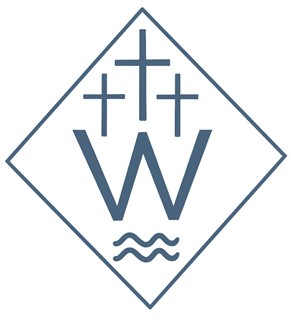 Winema Christian Camp 5195 Winema Road Cloverdale, Oregon 97112 (503) 392-3362  |  E-mail:  winema@winema.orgwww.winema.orgGroup Information  Event Information	Accommodation CapacitiesMeal Schedule	Date 	Breakfast Time 	Lunch Time 	Dinner Time   Rental Agreement will be sent once this form and deposit are receivedHold Harmless Agreement I am the leader of this group. I have read the information and rules and agree to abide by them.  I will notify the people in my group of the rules and agree to enforce them.  I further understand that the Deposit is not the entire fee and is not refundable or transferable to another date.  If my group does not make the minimum amount of people I will pay the minimum fee.  We voluntarily waive any claim against Wi-Ne-Ma Christian Camp, Inc., Camp personnel, or other person(s) against all liability, claims, damages, attorney fees and expenses arising out of or in connection with the activities of Wi-Ne-Ma Christian Camp, Inc.  We understand that there is an element of risk involved while participating in various activities at Wi-Ne-Ma Christian Camp, Inc.  We assume full responsibility for our participating guests for any accident, personal injury or property damage by or to a guest that may occur while staying at Wi-Ne-Ma Christian Camp, Inc.  We hereby release and hold harmless Wi-Ne-Ma Christian Camp, Inc. and its agents from any and all claims, liabilities, suits, actions, damages or losses.Signature: __________________________________________ 	           Date: _________________GUEST GROUP RENTALS AT WI-NE-MA CHRISTIAN CAMP ** We reserve the right to negotiate a different price should you request amenities beyond our normal practiceMORSE LODGE:  Our small, cozy lodge for 12 to 26 people. Sleeping, cooking, dining, and meeting rooms are all in this building. This is the only lodge where you may do your own cooking. The person overseeing your food service needs to have a current Oregon Food Handler Permit. MYRTLEWARD LODGE:  Lodging for 30 to 60 people.  Patience Hall is the meeting room for this lodge. SOUTH END:  Sleeping and meeting facilities for 50 to 120 people.  The meeting room for this option is Lakeside Lodge. ALL BUILDINGS:  Includes all lodging in Camp, sleeping up to 225 people.  If your group is going to be over 120 people you may rent all of the buildings. FOOD SERVICE:  We welcome groups of 30 or more to purchase food service from the Camp for $10 per person per meal.  The Camp will take care of all meal prep, service and cleanup for your retreat.  The menu is set by our Food Service Director according to the age of the group.  We can accommodate menu variations and certain special needs (e.g., gluten and lactose-free).   We need at least two weeks notice to meet your group’s special needs and a final count the week prior to your event.  We reserve the right to negotiate a different price should you ask for food service different from our normal practice.  Meal times and number of meals served can be adjusted according to your schedule.  The Kitchen area is to be used by permission only.  It is off limits to those who are not employees of the Camp.  Be aware of the safety issues and concerns present in a commercial kitchen.  The restroom, washer and dryer in the kitchen are for food service use only.  Groups reserving all buildings or Myrtleward AND the South End may be eligible to rent the Dining Hall at the discretion of Camp Management. HEALTH SERVICES:  You will need to provide an adult health service person available on the premises while you are here.  To qualify, this person must hold a current certificate for the completion of the American Red Cross community first aid and safety course or equivalent and a current certificate for the completion of a course for adult, child and infant cardiopulmonary resuscitation.  We also strongly recommend that you bring an emergency First Aid Kit and weather radio capable of receiving NOAA public alerts.  For more information contact the Camp Office. RESERVATIONS:  You will place your reservation when you return this form and the Deposit.  Our system is first-come-first-served, so submit your request as soon as possible.  There is a 2-night minimum for each group. CANCELLATION:  DEPOSITS ARE NON-REFUNDABLE.  Contact the Camp Office if you need to cancel your event. DIRECTIONS:  Wi-Ne-Ma Christian Camp is found at 5195 Winema Road, on the west side of Hwy 101, between mile markers 93 and 94.  We are tucked between Neskowin to the south and Pacific City to the north. ITEMS TO PROVIDE ONE MONTH PRIOR TO YOUR ARRIVAL [E-mail all documents to winema@winema.org]:Certificate of Insurance naming Wi-Ne-Ma Christian Camp as an additional insurer for your event. Please send the information by email to: winema@winema.orgCopy of Certification for your Health Service Person or First Aid Provider Copy of Current Food Handlers Certification.  Required only if you are doing your own food service (Morse Lodge or Dining Hall rentals).  Certification class available at: www.orfoodhandlers.com OTHER POLICIES: Please review the Guest Group Guidelines provided by guest services for an outline of rental policies.Final Payment is due upon arrivalUnique circumstances may allow for alternative arrangements only when made at the time of Deposit CHECK AVAILABILITY & RESERVEWeb:  www.winema.orgPhone:  (503) 392-3362Retreat Prices Price Per Guest  Overnight Guests: $38 per night  Day-Only Guests: $15 per day Children 5 and under stay & eat for free with paying adultFood Service$10 per meal . . . 30-guest minimumOR$300/ dayWaterfront Fee Includes boats and water toys (in season)Lifeguard must be present$150 per 2 hours (if available from camp)Group Name: Type of Event: Sponsor Org: Address: Contact Name: Primary Phone: Contact Email: LodgingDeposit  Guest MinGuest MaxMorse$2001226Myrtleward$5002764South End$60050120All Buildings$1000120225Arrival Date: Arrival Time: Departure Date: Departure Time: Total Guest Count: 